ЧЕРКАСЬКА ОБЛАСНА РАДАГОЛОВАР О З П О Р Я Д Ж Е Н Н Я01.11.2021                                                                                    № 455-рПро помічника-консультантадепутата обласної радиВідповідно до статті 55 Закону України «Про місцеве самоврядування в Україні», пункту 4.1 Положення про помічника-консультанта депутата Черкаської обласної ради, затвердженого рішенням обласної ради від 19.02.2016  № 3-6/VII, зі змінами:ПРИЗНАЧИТИ МОРОЗА Івана Яковича помічником-консультантом депутата обласної ради VІІІ скликання ПЕТРЕНКА Олега Миколайовича на громадських засадах. Підстава: подання ПЕТРЕНКА О. М. від 22.10.2021 № 22/10, заява МОРОЗА І. Я. від 22.10.2021.Голова                                                                                        А. ПІДГОРНИЙ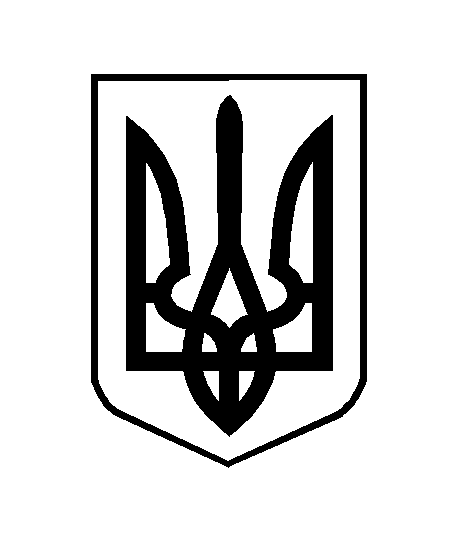 